Publicado en España el 31/07/2017 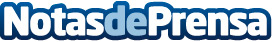 La mejor Universidad de España forma en Digital BusinessLa Universidad de Barcelona a través de su Instituto de Formación Continuada forma en Digital Business mediante diferentes postgradosDatos de contacto:Ainoa Davila Ferreira CMO Grupo VIKO+34 666 553 Nota de prensa publicada en: https://www.notasdeprensa.es/la-mejor-universidad-de-espana-forma-en Categorias: Comunicación Marketing E-Commerce Universidades http://www.notasdeprensa.es